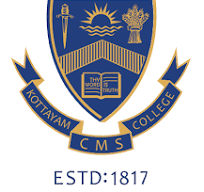 CMS COLLEGE KOTTAYAM (AUTONOMOUS)Application Form for the post of Guest Lecturer Subject: Academic Year:Personal DetailsAcademic DetailsProfessional Details(Attach Copy of Certificates and Mark lists)Titles of Projects from P G onwardsOther Major Achievements, if anyI hereby declare that the details mentioned in this application form are true to the best of my knowledge and belief and I will provide documentary evidence for the same. I have read the directions given.Signature of the ApplicantGUEST LECTURER APPLICATIONDirectionsThe	applicant shall have registered in the Guest Lecturer Panel with the Deputy Director of Collegiate Education, Kottayam.The	application submitted by email to manager@cmscollege.ac.in along with copies of academic and professional details as given in the field application form.Name of the ApplicantAge and Date of BirthGenderEmail IDPhone Number (Mobile and Land Phone)Place of residenceAddress for communicationReligion and CasteCategory-General/SC/ST/PwBD(Attach Certificate)Whether  registered guest lecturer panel Dy. DCE, Kottayam YearInstitution AttendedUniversityMode(regular/Distance etc)Percentage ofMarks secured(SpecifyRank, if any)UG- SpecifyP G - SpecifyOther degreesM PhilPh DUGC -NETCollege level Teaching experiencePeriod and InstitutionPublications in Approved JournalsNumber, Details of Journal (ISSN Number, UGCapproval etc)Papers PresentedNumber, Conference Details, Details ofproceedings published, if any etcBooks authored/editedNumber, DetailsP G ProjectM PhilPh DAny other